Go to  https://www.nettutor.com/ 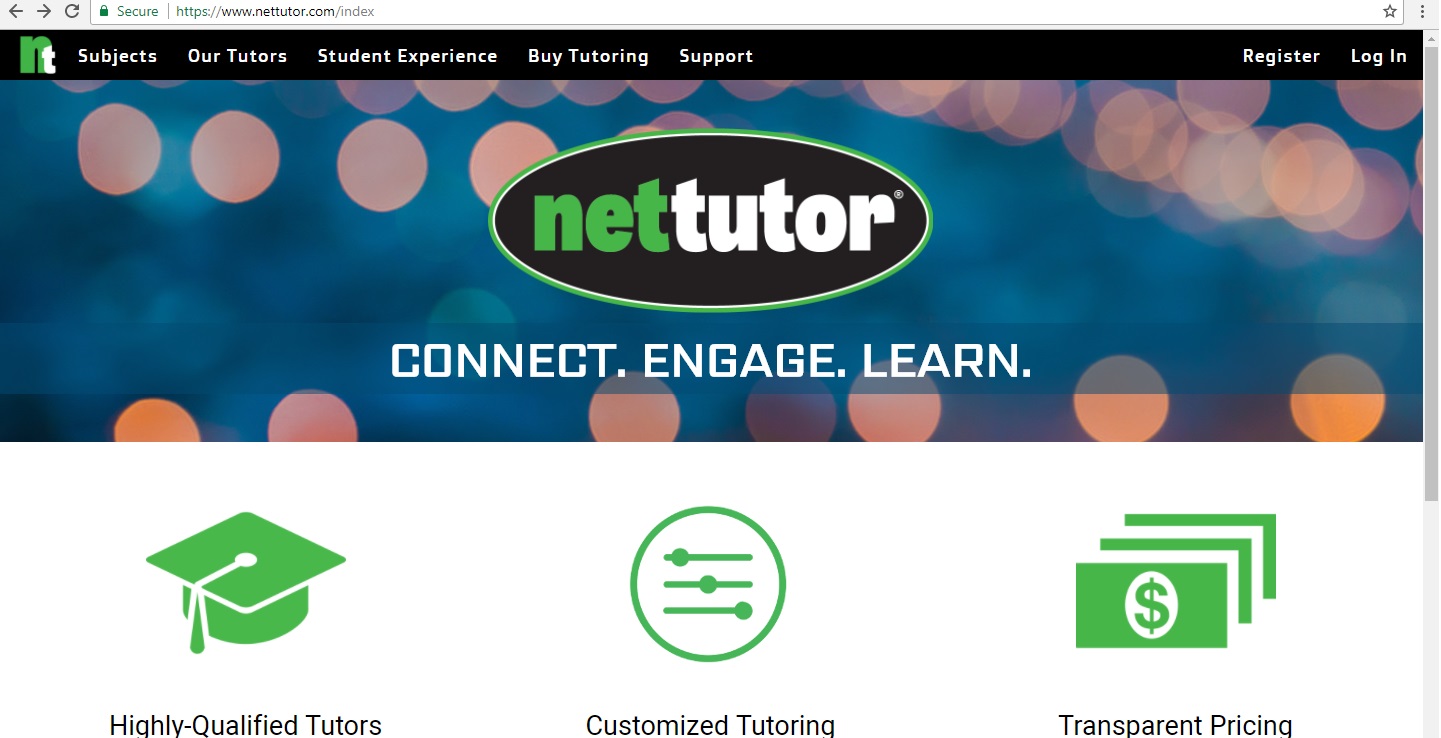 Register for a new account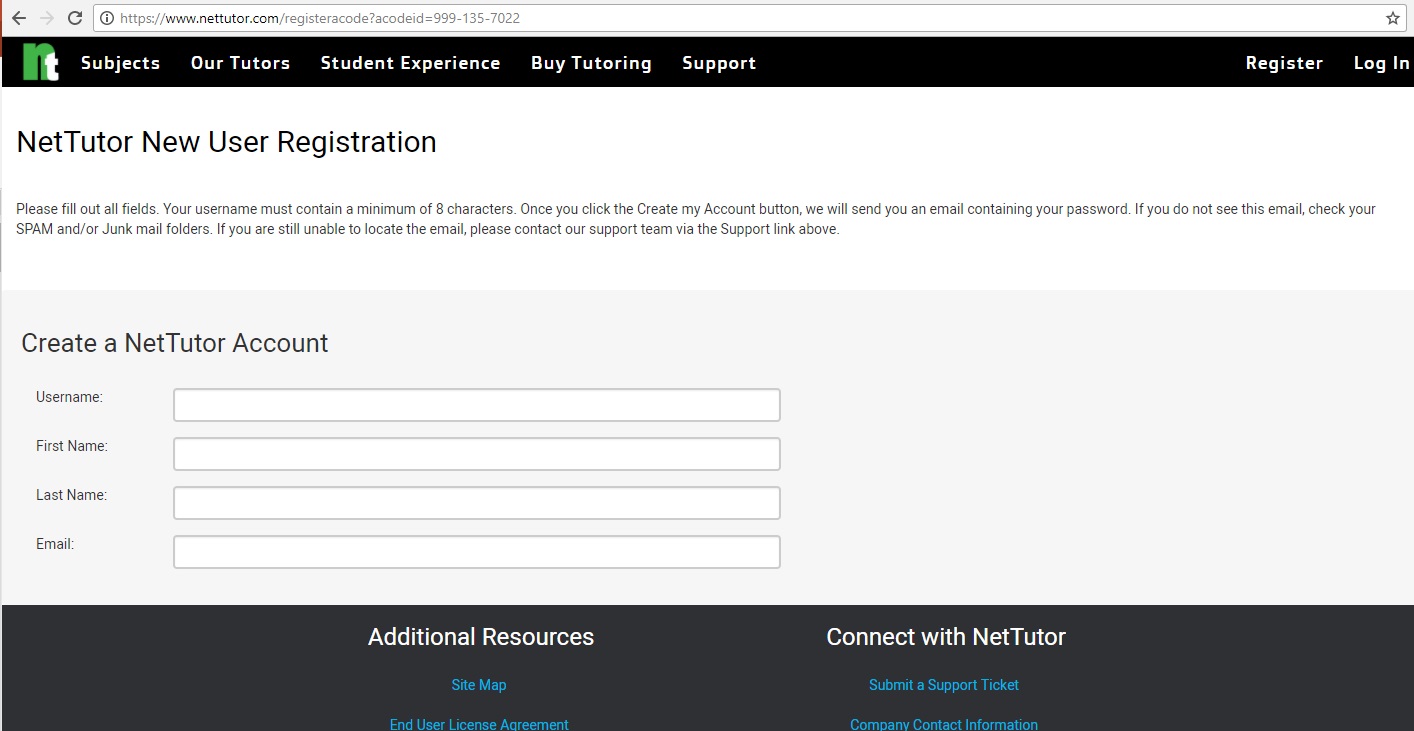 Click on the subject area in which you would like help.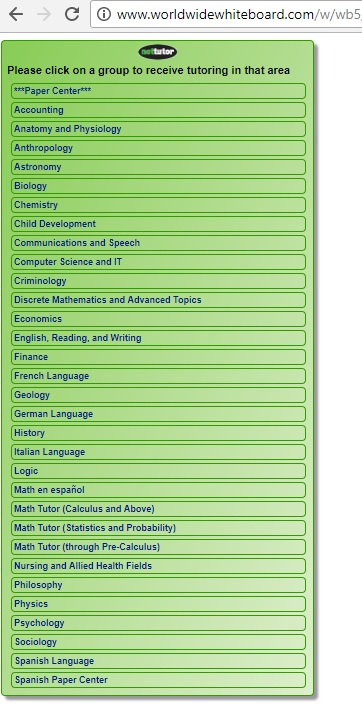 Click on an available tutor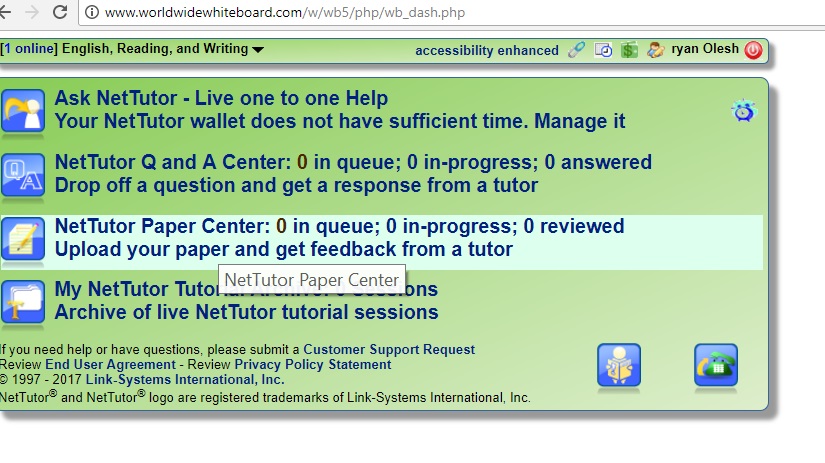 (If not tutor is available, NetTutor will provide a schedule of availability)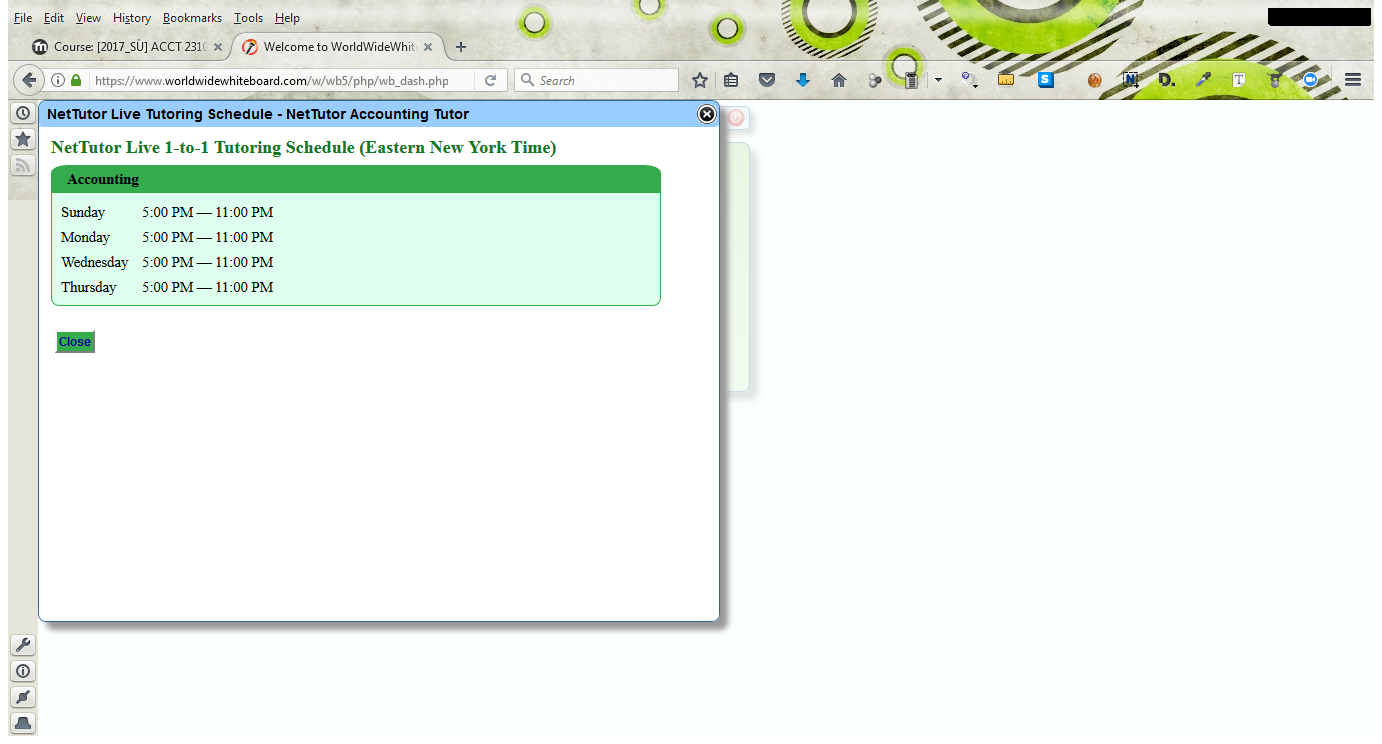 If you do not have any tutoring credits, you will be prompted to purchase a NetTutor tutoring session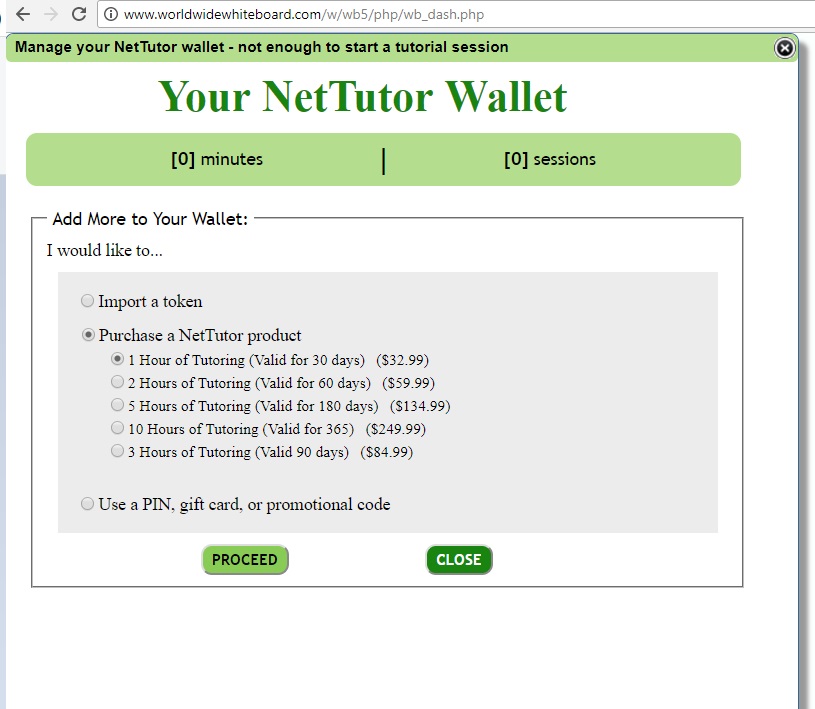 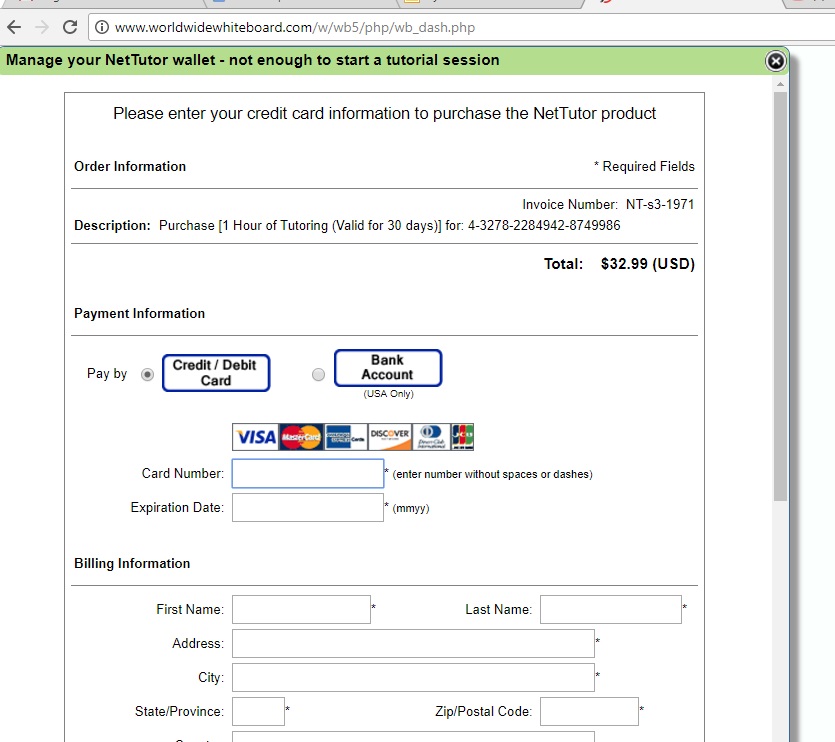 For information about how NetTutor sessions work, refer to the videos under Attendhttps://www.youtube.com/watch?v=iP8cZZQ7HyA&list=PLecyoJzm7ceNfcMEmF1aNd9HasRZ9RuZZ&index=3 